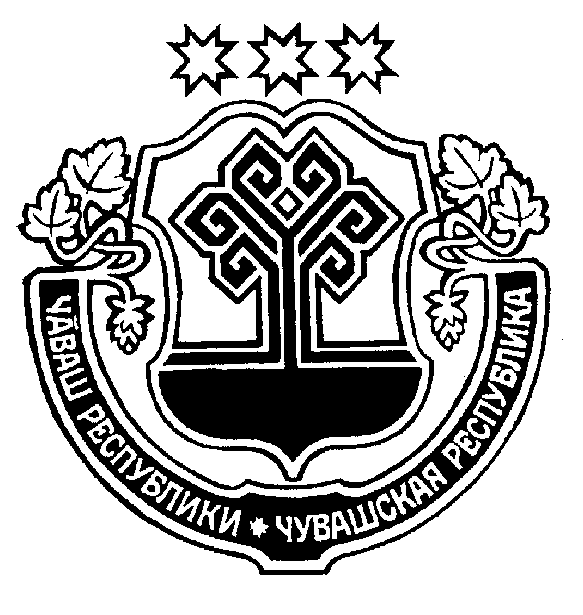                30.01.2020 =. 805 №		        30.01. 2020 г. № 805  +.м.рле хули		 г. Шумерля В соответствии с Федеральным законом от 06 октября 2003 года № 131-ФЗ «Об общих принципах организации местного самоуправления в Российской Федерации», Законом Чувашской Республики от 18 октября 2004 года №19 «Об организации местного самоуправления в Чувашской Республике», Федеральным законом от 24 июня 1999 года №120-ФЗ  «Об основах системы профилактики безнадзорности и правонарушений несовершеннолетних», Законом Чувашской Республики от 29.12.2005 года №68 «О комиссиях по делам несовершеннолетних и защите их прав в Чувашской Республике», постановлением Кабинета Министров Чувашской Республики от 14.03.2014 года № 76 «О Правительственной комиссии по делам несовершеннолетних и защите их прав», Уставом города Шумерля Чувашской Республики Собрание депутатов города Шумерля РЕШИЛО:1. Утвердить Положение о комиссии по делам несовершеннолетних и защите их прав города Шумерля (приложение №1).2. Утвердить состав комиссии по делам несовершеннолетних и защите их прав города Шумерля (приложение №2).3. Признать утратившими силу решения Собрания депутатов города Шумерля от 06 апреля 2006 года № 63 «Об утверждении Положения о комиссии по делам несовершеннолетних и защите их прав города Шумерля», от 10 октября 2019 года № 775 «О внесении изменений в состав комиссии по делам несовершеннолетних и защите их прав города Шумерля, утвержденный решением Собрания депутатов города Шумерля от 06 апреля 2006 года № 63».3. Настоящее решение вступает в силу после его официального опубликования.Глава города Шумерля								      С.В. ЯргунинПриложение № 1к решению Собрания депутатов города Шумерляот _________ 2020 г. №_____ПОЛОЖЕНИЕо комиссии по делам несовершеннолетних и защите их прав города ШумерляОбщие положения1.1. Настоящее Положение в соответствии с Федеральным законом от 24 июня 1999 года № 120 - ФЗ  «Об основах системы профилактики безнадзорности и правонарушений несовершеннолетних», постановлением Правительства Российской Федерации от 06 ноября  № 995 «Об утверждении Примерного положения о комиссиях по делам несовершеннолетних и защите их прав», Законом Чувашской Республики от 29 декабря 2005 года № 68 «О комиссиях по делам несовершеннолетних и защите их прав в Чувашской Республике», постановлением Кабинета Министров Чувашской Республики от 14 марта 2014 года № 76 «О правительственной комиссии по делам несовершеннолетних и защите их прав» определяет сферу деятельности и полномочия комиссии по делам несовершеннолетних и защите их прав при администрации города Шумерля (далее – Комиссия). Комиссия является постоянно действующим коллегиальным органом, обеспечивающим координацию деятельности органов и учреждений системы профилактики, направленной на предупреждение безнадзорности, беспризорности, правонарушений и антиобщественных действий несовершеннолетних, выявление и устранение причин и условий, способствующих этому, обеспечение защиты прав и законных интересов несовершеннолетних, социально-педагогической реабилитации несовершеннолетних, находящихся в социально опасном положении, выявление и пресечение случаев вовлечения несовершеннолетних в совершение преступлений и антиобщественных действий, взаимодействие органов и учреждений системы профилактики с органами местного самоуправления, организациями, находящимися на территории города Шумерля.1.2. Комиссия в своей деятельности руководствуется Конституцией Российской Федерации, международными договорами Российской Федерации и ратифицированными ею международными соглашениями в сфере защиты прав детей, федеральными конституционными законами, федеральными законами, указами и распоряжениями Президента Российской Федерации, постановлениями и распоряжениями Правительства Российской Федерации, иными нормативными правовыми актами Российской Федерации, Конституцией Чувашской Республики, законами Чувашской Республики, указами и распоряжениями Главы Чувашской Республики, постановлениями и распоряжениями Кабинета Министров Чувашской Республики, иными нормативными правовыми актами Чувашской Республики, а также настоящим Положением.1.3. Деятельность комиссий по делам несовершеннолетних основывается на принципах:1) законности;2) поддержки семьи и взаимодействия с ней в вопросах защиты прав и охраняемых законом интересов несовершеннолетних;3) индивидуального подхода к реабилитации несовершеннолетних с соблюдением конфиденциальности полученной информации;4) обеспечения ответственности должностных лиц и граждан за нарушение прав и законных интересов несовершеннолетних.Задачи КомиссииОсновными задачами Комиссии являются:2.1. предупреждение безнадзорности, беспризорности, правонарушений и антиобщественных действий несовершеннолетних, выявление и устранение причин и условий, способствующих этому;2.2. осуществление мер по защите и восстановлению прав и законных интересов несовершеннолетних;2.3. осуществление мер, предусмотренных законодательством Российской Федерации и законодательством Чувашской Республики, по координации вопросов, связанных с соблюдением условий воспитания, обучения, содержания несовершеннолетних, а также с обращением с несовершеннолетними в учреждениях системы профилактики безнадзорности и правонарушений несовершеннолетних;2.4. осуществление мер, предусмотренных законодательством Российской Федерации и законодательством Чувашской Республики, по координации деятельности органов и учреждений системы профилактики безнадзорности и правонарушений несовершеннолетних на территории города Шумерля;2.5. взаимодействие с общественными объединениями, религиозными организациями и гражданами по вопросам предупреждения безнадзорности, беспризорности, правонарушений и антиобщественных действий несовершеннолетних.2.6. иные задачи, установленные федеральными законами и иными нормативными правовыми актами Российской Федерации, а также законами и иными нормативными правовыми актами Чувашской РеспубликиФункции КомиссииДля реализации основных задач комиссия в пределах своей компетенции:3.1. осуществляют меры, предусмотренные законодательством Российской Федерации и законодательством Чувашской Республики, по координации деятельности органов и учреждений системы профилактики безнадзорности и правонарушений несовершеннолетних на территории соответствующих муниципальных образований;3.2. организуют работу по выявлению и социальной реабилитации несовершеннолетних, находящихся в социально опасном положении, родителей или иных законных представителей несовершеннолетних, не выполняющих свои обязанности по созданию условий для их воспитания и образования, отрицательно влияющих на поведение своих детей или жестоко обращающихся с ними, формируют единый банк данных о вышеназванной категории граждан;3.3. осуществляют функции административной юрисдикции в отношении несовершеннолетних, их родителей или иных законных представителей в случаях и порядке, предусмотренных законодательством Российской Федерации и законодательством Чувашской Республики;3.4. изучают и обобщают информационно-аналитические и статистические материалы о состоянии профилактической работы по предупреждению безнадзорности, беспризорности, наркомании, алкоголизма и правонарушений несовершеннолетних на территории соответствующих муниципальных образований; 3.5. информируют органы местного самоуправления о состоянии и мерах по предупреждению безнадзорности, беспризорности и правонарушений несовершеннолетних и защите их прав на территории соответствующих муниципальных образований и вносят предложения по совершенствованию данной деятельности;	3.6. могут принимать участие в разработке нормативных правовых актов органов местного самоуправления по вопросам профилактики безнадзорности и правонарушений несовершеннолетних;	3.7. принимают участие в трудовом и бытовом устройстве несовершеннолетних, оказавшихся в трудной жизненной ситуации, а также содействуют в определении форм устройства несовершеннолетних, освобожденных из учреждений уголовно-исполнительной системы и учебно-воспитательных учреждений закрытого типа;	3.8. рассматривают представления органа управления образовательного учреждения об исключении несовершеннолетнего, достигшего возраста пятнадцати лет, из образовательного учреждения, о переводе на иную форму обучения или принимают меры по его трудоустройству;	3.9. вносят предложения в органы опеки и попечительства о формах устройства и поддержки несовершеннолетних, нуждающихся в социальной поддержке;	3.11. рассматривают представления и информации органов прокуратуры и правоохранительных органов по вопросам реализации нормативных правовых актов Российской Федерации и Чувашской Республики в области профилактики безнадзорности и правонарушений несовершеннолетних, защиты их законных прав и интересов, принимают меры по устранению причин и условий, способствующих правонарушениям несовершеннолетних;	3.12. рассматривают материалы в порядке, установленном законодательством Российской Федерации, в отношении:	- несовершеннолетнего, совершившего деяние, за которое установлена административная ответственность в случаях, предусмотренных федеральным законодательством;	- несовершеннолетнего, совершившего общественно опасные деяния, предусмотренные Уголовным кодексом Российской Федерации, до достижения возраста, с которого наступает уголовная ответственность;	- родителей или иных законных представителей несовершеннолетних, не выполняющих свои обязанности по их содержанию, воспитанию и обучению;  3.13. рассматривают материалы, представляемые в суд, по вопросам:,- связанным с направлением несовершеннолетних правонарушителей в специальные учебно-воспитательные учреждения закрытого типа органа управления образованием, прекращением пребывания осужденного несовершеннолетнего в таком учреждении или переводом его в другое специальное учебно-воспитательное учреждение закрытого типа органа управления образованием;- лишения родительских прав в случаях, предусмотренных Семейным кодексом Российской Федерации;3.14. принимают участие в закреплении общественных воспитателей, шефов, наставников за несовершеннолетними, состоящими на профилактическом учете в органах и учреждениях системы профилактики безнадзорности и правонарушений несовершеннолетних;3.15. рассматривают жалобы и заявления несовершеннолетних, их родителей или иных законных представителей, граждан, связанные с нарушением или ограничением прав и законных интересов несовершеннолетних;3.16. формируют базу данных о выявленных безнадзорных, беспризорных несовершеннолетних и семьях, находящихся в социально опасном положении, в которых воспитываются несовершеннолетние дети;3.17. формируют базу данных об органах и учреждениях системы профилактики безнадзорности и правонарушений несовершеннолетних на территориях соответствующих муниципальных образований;3.18. осуществляют иные полномочия, предусмотренные законодательством Российской Федерации и законодательством Чувашской Республики.IV Права КомиссииДля осуществления функций Комиссия вправе:4.1. в пределах своей компетенции осуществлять меры, предусмотренные законодательством Российской Федерации и законодательством Чувашской Республики, по координации вопросов, связанных с соблюдением условий воспитания, обучения, содержания несовершеннолетних, а также с обращением с несовершеннолетними в учреждениях системы профилактики безнадзорности и правонарушений несовершеннолетних;4.2. запрашивать в установленном порядке у государственных, муниципальных, общественных и иных организаций, должностных лиц необходимые для своей деятельности материалы и информацию;4.3. заслушивать на своих заседаниях должностных лиц органов и учреждений  системы профилактики, органов местного самоуправления, а также других заинтересованных организаций и общественных объединений по вопросам, входящим в ее компетенцию;4.4. в пределах своей компетенции принимать постановления, обязательные для исполнения органами и учреждениями системы профилактики; 4.5. в пределах своей компетенции принимать решения рекомендательного характера по вопросам профилактики безнадзорности и правонарушений несовершеннолетних, защите их прав;4.6. в соответствии с законодательством Российской Федерации и законодательством Чувашской Республики применять меры воздействия к несовершеннолетнему, совершившему противоправное деяние, а также к родителям или иным законным представителям, иным лицам за нарушение прав и законных интересов несовершеннолетних;	4.7. в установленном законодательством Российской Федерации порядке беспрепятственно посещать учреждения системы профилактики для проверки условий содержания, воспитания и обучения несовершеннолетних, а также организации независимо от организационно-правовой формы и форм собственности, в которых работают и проходят курсы профессиональной ориентации лица, не достигшие восемнадцатилетнего возраста;4.8. направлять руководителям учреждений, организаций по месту учебы или работы несовершеннолетних представления по устранению нарушений прав и законных интересов несовершеннолетних, недостатков в воспитательной работе, созданию наиболее благоприятных условий для их учебы или работы;4.9. в установленном федеральным законом порядке ходатайствовать перед судом об освобождении от наказания несовершеннолетнего, привлеченного к уголовной ответственности, с применением принудительных мер воспитательного воздействия, об изменении срока пребывания несовершеннолетнего в специальном учебно-воспитательном учреждении закрытого типа органа управления образованием;4.10. в установленном федеральным законом порядке ходатайствовать перед администрацией воспитательной колонии об изменении условий отбывания наказания несовершеннолетнего и применении к нему предусмотренных Уголовно-исполнительным кодексом Российской Федерации мер поощрения;	4.11. принимать участие в работе по ресоциализации несовершеннолетних осужденных, содержащихся в воспитательных колониях, дислоцируемых в других субъектах Российской Федерации, в установленном порядке посещать указанные исправительные учреждения;4.12. пользоваться в установленном законодательством Чувашской Республики порядке государственными информационными ресурсами и информационными системами Чувашской Республики;4.13. осуществлять иные полномочия, установленные законодательством Российской Федерации и законодательством Чувашской Республики.V. Организация деятельности5.1. Состав Комиссии утверждается постановлением администрации города Шумерля. В состав Комиссии входят председатель Комиссии, заместитель председателя Комиссии, ответственный секретарь Комиссии и члены Комиссии.Членами Комиссии могут быть представители органов местного самоуправления, руководители (их заместители) органов и учреждений системы профилактики, представители общественных объединений, религиозных конфессий, граждане, имеющие опыт работы с несовершеннолетними, а также другие заинтересованные лица.5.2. Председатель Комиссии:- осуществляет руководство деятельностью Комиссии;- председательствует на заседании Комиссии и организует ее работу;- имеет право решающего голоса при голосовании на заседании Комиссии;- представляет Комиссию в органах местного самоуправления и иных организациях;- утверждает повестку заседания Комиссии;- назначает дату заседания Комиссии;- дает заместителю председателя Комиссии, ответственному секретарю Комиссии, членам Комиссии обязательные к исполнению поручения по вопросам, отнесенным к компетенции Комиссии;- осуществляет контроль за исполнением плана работы Комиссии, подписывает постановления Комиссии;- обеспечивает представление установленной отчетности о работе по профилактике безнадзорности и правонарушений несовершеннолетних в порядке, установленном законодательством Российской Федерации и нормативными правовыми актами Чувашской Республики;- определяет порядок работы Комиссии и распределяет обязанности между членами Комиссии.5.3. Заместитель председателя Комиссии:- выполняет поручения председателя Комиссии;- исполняет обязанности председателя Комиссии в его отсутствие;- обеспечивает контроль за исполнением постановлений Комиссии;- обеспечивает контроль за своевременной подготовкой материалов для рассмотрения на заседании Комиссии.5.4. Ответственный секретарь Комиссии:- осуществляет подготовку материалов для рассмотрения на заседании Комиссии;- выполняет поручения председателя и заместителя председателя Комиссии;- отвечает за ведение делопроизводства Комиссии;- оповещает членов Комиссии и лиц, участвующих в заседании Комиссии, о времени и месте заседания, проверяет их явку, знакомит с материалами по вопросам, вынесенным на рассмотрение Комиссии;- осуществляет подготовку и оформление проектов постановлений, принимаемых Комиссией по результатам рассмотрения соответствующего вопроса на заседании;- обеспечивает вручение копий постановлений Комиссии.В отсутствие ответственного секретаря Комиссии исполнение его обязанностей по поручению председателя Комиссии возлагается на одного из членов Комиссии.5.5. Члены Комиссии обладают равными правами при рассмотрении и обсуждении вопросов (дел), отнесенных к компетенции Комиссии, и осуществляют следующие функции:- участвуют в заседании Комиссии и его подготовке;- предварительно (до заседания Комиссии) знакомятся с материалами по вопросам, выносимым на ее рассмотрение;- вносят предложения об отложении рассмотрения вопроса (дела) и о запросе дополнительных материалов по нему;- вносят предложения по совершенствованию работы по профилактике безнадзорности и правонарушений несовершеннолетних, защите их прав и законных интересов, выявлению и устранению причин и условий, способствующих безнадзорности и правонарушениям несовершеннолетних;- участвуют в обсуждении постановлений, принимаемых Комиссией по рассматриваемым вопросам (делам), и голосуют при их принятии.5.6. Председатель Комиссии несет персональную ответственность за организацию работы Комиссии и представление отчетности о состоянии профилактики безнадзорности и правонарушений несовершеннолетних в соответствии с законодательством Российской Федерации и законодательством Чувашской Республики.5.7. Заседания Комиссии проводятся по мере необходимости, но не реже одного раза в месяц.5.8. Заседание Комиссии считается правомочным, если на нем присутствует не менее половины ее членов. Члены Комиссии участвуют в ее заседаниях без права замены. В случае отсутствия на заседании член Комиссии имеет право изложить свое мнение по рассматриваемым вопросам в письменной форме.5.9. На заседании Комиссии председательствует ее председатель либо заместитель председателя Комиссии.5.10. Решения Комиссии принимаются большинством голосов присутствующих на заседании членов Комиссии.5.11. Протокол заседания Комиссии подписывается председательствующим на заседании Комиссии и секретарем заседания Комиссии. При несогласии с принятым решением член Комиссии вправе в письменной форме изложить свое особое мнение по рассмотренным вопросам, которое оглашается на заседании и приобщается к протоколу.VI. Постановления, принимаемые Комиссией6.1. Решения Комиссии оформляются в форме постановлений, в которых указываются:- наименование Комиссии;- дата;- время и место проведения заседания;- сведения о присутствующих и отсутствующих членах Комиссии;- сведения об иных лицах, присутствующих на заседании;- вопрос повестки дня, по которому вынесено постановление;- содержание рассматриваемого вопроса;- выявленные по рассматриваемому вопросу нарушения прав и законных интересов несовершеннолетних (при их наличии);- сведения о выявленных причинах и условиях, способствующих безнадзорности, беспризорности, правонарушениям и антиобщественным действиям несовершеннолетних (при их наличии);- решение, принятое по рассматриваемому вопросу;- меры, направленные на устранение причин и условий, способствующих безнадзорности, беспризорности, правонарушениям и антиобщественным действиям несовершеннолетних, которые должны предпринять соответствующие органы или учреждения системы профилактики;- сроки, в течение которых должны быть приняты меры, направленные на устранение причин и условий, способствующих безнадзорности, беспризорности, правонарушениям и антиобщественным действиям несовершеннолетних.6.2. Постановления Комиссии направляются членам Комиссии, в органы и учреждения системы профилактики и иным заинтересованным лицам и организациям.Постановления, принятые Комиссией, обязательны для исполнения органами и учреждениями системы профилактики.Органы и учреждения системы профилактики обязаны сообщить Комиссии о мерах, принятых по исполнению постановления, в указанный в нем срок.Постановление Комиссии может быть обжаловано в порядке, установленном законодательством Российской Федерации.6.3. Комиссия имеет бланк (приложение №3 к настоящему Положению).Приложение №2к решению Собрания депутатов города Шумерляот _________ 2020 г. №_____Состав комиссии по делам несовершеннолетних и защите их правОб утверждении Положения о комиссии по делам несовершеннолетних и защите их прав города Шумерля Сасакина И.В.- заместитель главы администрации - начальник отдела образования, молодежной и социальной политики администрации города Шумерля, председатель комиссии;Егорова С.В.- заведующий сектором по делам несовершеннолетних и защите их прав администрации города Шумерля, заместитель председателя комиссии;Абашина А.В.- ведущий специалист-эксперт сектора по делам несовершеннолетних и защите их прав администрации города Шумерля, ответственный секретарь комиссии.Члены комиссии: Члены комиссии: Володина Л.В.- заместитель директора бюджетного учреждения «Шумерлинский комплексный центр социального обслуживания населения» Министерства труда и социальной защиты Чувашской Республики (по согласованию);Егорова М.Н.- главный специалист-эксперт по опеке и попечительству администрации города Шумерля;Елесин А.Н.- директор казенного учреждения Чувашской Республики «Центр занятости населения города Шумерли» Министерства труда и социальной защиты Чувашской Республики (по согласованию);Ефимов В.А.- заместитель директора - руководитель Шумерлинского подразделения Чувашская ветеринарная лаборатория – заместитель председателя Совета отцов города Шумерля (по согласованию);Железин А.Р.- начальник отдела физической культуры, спорта и туризма администрации города Шумерля;Илеичева М.В.- медицинский психолог бюджетного учреждения «Республиканский наркологический диспансер» структурного подразделения города Шумерля Министерства здравоохранения Чувашской Республики (по согласованию);Ильин В.В.- настоятель прихода храма преподобного Серафима Саровского города Шумерля Русской Православной Церкви Чувашской митрополии, Чебоксарской епархии, VI благочиннического округа (по согласованию);Кондратьева М.Н.- начальник подразделения по делам несовершеннолетних Межмуниципального отдела Министерства внутренних дел Российской Федерации «Шумерлинский» (по согласованию);Кочнев А.Н.- начальник отдела по делам ГО и ЧС администрации города Шумерля;Николаева Е.А.- начальник отдела культуры администрации города Шумерля;Новикова В.В.- член Совета женщин города Шумерля (по согласованию);Осипова А.М.- заместитель директора по учебно-воспитательной работе автономного учреждения Чувашской Республики среднего профессионального образования «Шумерлинский политехнический техникум» (по согласованию);Поляков И.Е.- заведующий педиатрическим отделением поликлиники бюджетного учреждения «Шумерлинский межтерриториальный медицинский центр» Министерства здравоохранения Чувашской Республики (по согласованию);Тортев Е.С.- и.о. начальника ОНД и ПР по городу Шумерля и Шумерлинскому районам УНД и ПР Главного управления МЧС России по Чувашской Республике (по согласованию);Трофимов А.Г.- начальник полиции МО МВД России  «Шумерлинский», майор полиции (по согласованию).